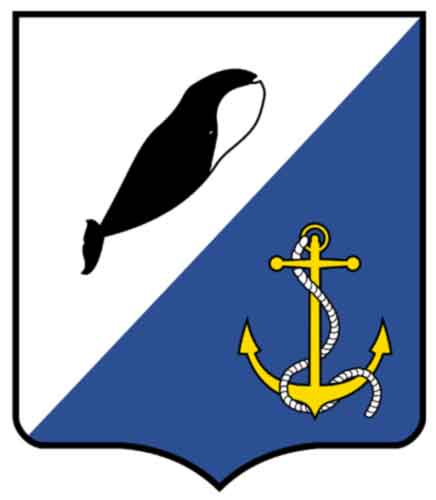 АДМИНИСТРАЦИЯПРОВИДЕНСКОГО ГОРОДСКОГО ОКРУГАПОСТАНОВЛЕНИЕРуководствуясь Уставом Провиденского городского округа, администрация Провиденского городского округаПОСТАНОВЛЯЕТ:Внести в постановление администрации Провиденского городского округа от 11.02.2019 г. № 37 «Об утверждении муниципальной программы«Обеспечение жильем специалистов, работающих в Провиденском городском округе в 2019-2021 годах» следующие изменения:Раздел «Объёмы финансовых ресурсов паспорта муниципальнойПрограммы «Обеспечение жильем специалистов, работающих в Провиденском городском округе в 2019-2021 годах» изложить в новой редакции следующего содержания:Абзац 2 раздела 3 муниципальной программы «Обеспечение жилыми помещениями детей-сирот и детей, оставшихся без попечения родителей в Провиденском городском округе в 2018-2020 годах» изложить в новой редакции следующего содержания:«В соответствии с Порядком разработки, реализации и оценки эффективности муниципальных программ Провиденского городского округа, утверждённым постановлением Администрации Провиденского городского округа от 09.07.2018 г. №212 ответственный исполнитель представляет в Управление финансов, экономики и имущественных отношений администрации Провиденского городского округа Чукотского автономного округа:1. Аналитическую информацию о выполнении подпрограмм и мероприятий муниципальной программы по итогам 1 полугодия в срок до 15 июля и по итогам 9 месяцев в срок до 10 октября по установленной Управлением финансов, экономики и имущественных отношений администрации Провиденского городского округа Чукотского автономного округа форме;2. Ежегодно, в срок до 1 февраля года, следующего за отчётным, информацию о ходе реализации муниципальной программы в разрезе каждой подпрограммы и мероприятий по установленной Управлением финансов, экономики и имущественных отношений администрации Провиденского городского округа Чукотского автономного округа форме с пояснительной запиской.»Приложение №1 к муниципальной программе «Обеспечение жильем специалистов, работающих в Провиденском городском округе в 2019-2021 годах» изложить в новой редакции следующего содержания:Приложение №2 к муниципальной программе «Обеспечение жильем специалистов, работающих в Провиденском городском округе в 2019-2021 годах» изложить в новой редакции следующего содержания:Обнародовать данное постановление на официальном сайте Провиденского городского округа (www.provadm.ru).Настоящее постановление вступает в силу со дня обнародования.Контроль за исполнением настоящего постановления оставляю за собой.Разослано: дело, УППСХПиТ, УФЭиИО, ОПУ, Отдел по бухгалтерскому учёту и отчётности.от 28 ноября 2019 г.№ 300№ 300пгт. ПровиденияО внесении изменений в постановление администрации Провиденского городского округа от 11.02.2019 г. № 37«Об утверждении муниципальной программы «Обеспечение жильем специалистов, работающих в Провиденском городском округе в 2019-2021 годах»О внесении изменений в постановление администрации Провиденского городского округа от 11.02.2019 г. № 37«Об утверждении муниципальной программы «Обеспечение жильем специалистов, работающих в Провиденском городском округе в 2019-2021 годах»«Объёмы финансовых ресурсов муниципальнойПрограммыОбщий объём бюджетных ассигнований муниципальной программы составляет 4 426,88тыс. рублей, из них:за счет средств окружного бюджета – 4 383,07 тыс. рублейза счёт средств местного бюджета – 43,81тыс. рублей, в том числе по годам:     2019 год – 948,48 тыс. рублей;2020 год – 1747,4 тыс. рублей;     2021 год – 1747,4 тыс. рублей.»«Приложение 1«к муниципальной программе «Обеспечение жильем специалистов, работающих в Провиденском городском округе в 2019-2021 годах»к муниципальной программе «Обеспечение жильем специалистов, работающих в Провиденском городском округе в 2019-2021 годах»Перечень и сведения о целевых индикаторах и показателях муниципальной программы «Обеспечение жильем специалистов, работающих в Провиденском городском округе в 2019-2021 годах»Перечень и сведения о целевых индикаторах и показателях муниципальной программы «Обеспечение жильем специалистов, работающих в Провиденском городском округе в 2019-2021 годах»Перечень и сведения о целевых индикаторах и показателях муниципальной программы «Обеспечение жильем специалистов, работающих в Провиденском городском округе в 2019-2021 годах»Перечень и сведения о целевых индикаторах и показателях муниципальной программы «Обеспечение жильем специалистов, работающих в Провиденском городском округе в 2019-2021 годах»Перечень и сведения о целевых индикаторах и показателях муниципальной программы «Обеспечение жильем специалистов, работающих в Провиденском городском округе в 2019-2021 годах»Перечень и сведения о целевых индикаторах и показателях муниципальной программы «Обеспечение жильем специалистов, работающих в Провиденском городском округе в 2019-2021 годах»Перечень и сведения о целевых индикаторах и показателях муниципальной программы «Обеспечение жильем специалистов, работающих в Провиденском городском округе в 2019-2021 годах»Перечень и сведения о целевых индикаторах и показателях муниципальной программы «Обеспечение жильем специалистов, работающих в Провиденском городском округе в 2019-2021 годах»№ п/пНаименование показателя (индикатора)Наименование показателя (индикатора)Единица измеренияЗначения показателейЗначения показателейЗначения показателейОтветственный исполнитель№ п/пНаименование показателя (индикатора)Наименование показателя (индикатора)Единица измерения201920202021Ответственный исполнитель122345691Количество специалистов, обеспеченных жилыми помещениями специализированного жилищного фондаКоличество специалистов, обеспеченных жилыми помещениями специализированного жилищного фондаединиц122Управление промышленной политики, сельского хозяйства, продовольствия и торговли администрации Провиденского городского округа»«Приложение 2Приложение 2Приложение 2к муниципальной программе «Обеспечение жильем специалистов, работающих в Провиденском городском округе в 2019-2021 годах»к муниципальной программе «Обеспечение жильем специалистов, работающих в Провиденском городском округе в 2019-2021 годах»к муниципальной программе «Обеспечение жильем специалистов, работающих в Провиденском городском округе в 2019-2021 годах»Ресурсное обеспечение муниципальной программы «Обеспечение жильем специалистов, работающих в Провиденском городском округе в 2019-2021 годах»Ресурсное обеспечение муниципальной программы «Обеспечение жильем специалистов, работающих в Провиденском городском округе в 2019-2021 годах»Ресурсное обеспечение муниципальной программы «Обеспечение жильем специалистов, работающих в Провиденском городском округе в 2019-2021 годах»Ресурсное обеспечение муниципальной программы «Обеспечение жильем специалистов, работающих в Провиденском городском округе в 2019-2021 годах»Ресурсное обеспечение муниципальной программы «Обеспечение жильем специалистов, работающих в Провиденском городском округе в 2019-2021 годах»Ресурсное обеспечение муниципальной программы «Обеспечение жильем специалистов, работающих в Провиденском городском округе в 2019-2021 годах»Ресурсное обеспечение муниципальной программы «Обеспечение жильем специалистов, работающих в Провиденском городском округе в 2019-2021 годах»Ресурсное обеспечение муниципальной программы «Обеспечение жильем специалистов, работающих в Провиденском городском округе в 2019-2021 годах»Ресурсное обеспечение муниципальной программы «Обеспечение жильем специалистов, работающих в Провиденском городском округе в 2019-2021 годах»Ресурсное обеспечение муниципальной программы «Обеспечение жильем специалистов, работающих в Провиденском городском округе в 2019-2021 годах»Ресурсное обеспечение муниципальной программы «Обеспечение жильем специалистов, работающих в Провиденском городском округе в 2019-2021 годах»Ресурсное обеспечение муниципальной программы «Обеспечение жильем специалистов, работающих в Провиденском городском округе в 2019-2021 годах»Ресурсное обеспечение муниципальной программы «Обеспечение жильем специалистов, работающих в Провиденском городском округе в 2019-2021 годах»Ресурсное обеспечение муниципальной программы «Обеспечение жильем специалистов, работающих в Провиденском городском округе в 2019-2021 годах»Ресурсное обеспечение муниципальной программы «Обеспечение жильем специалистов, работающих в Провиденском городском округе в 2019-2021 годах»Ресурсное обеспечение муниципальной программы «Обеспечение жильем специалистов, работающих в Провиденском городском округе в 2019-2021 годах»N п/пНаименование направления, раздела, мероприятияПериод реализации мероприятий (в том числе по годам)Объем финансовых ресурсов, тыс. руб.Объем финансовых ресурсов, тыс. руб.Объем финансовых ресурсов, тыс. руб.Объем финансовых ресурсов, тыс. руб.Ответственный исполнительN п/пНаименование направления, раздела, мероприятияПериод реализации мероприятий (в том числе по годам)Всегов том числе средства:в том числе средства:в том числе средства:Ответственный исполнительN п/пНаименование направления, раздела, мероприятияПериод реализации мероприятий (в том числе по годам)Всегофедерального бюджетаокружного бюджетаместного бюджетаОтветственный исполнитель12345678Всего по ПрограммеИтого4 426,880,004 383,0743,81Всего по Программе2019932,080,00922,679,41Всего по Программе20201 747,400,001 730,2017,20Всего по Программе20211 747,400,001 730,2017,201Приобретение жилых помещений в собственность Провиденского городского округа для формирования специализированного жилищного фонда 2019948,480,00932,0816,40Управление промышленной политики, сельского хозяйства, продовольствия и торговли администрации Провиденского городского округа1Приобретение жилых помещений в собственность Провиденского городского округа для формирования специализированного жилищного фонда 20201 747,400,001 730,2017,20Управление промышленной политики, сельского хозяйства, продовольствия и торговли администрации Провиденского городского округа1Приобретение жилых помещений в собственность Провиденского городского округа для формирования специализированного жилищного фонда 20211 747,400,001 730,2017,20Управление промышленной политики, сельского хозяйства, продовольствия и торговли администрации Провиденского городского округа»Заместитель главы администрацииВ. В. ПарамоновПодготовлено:Филянов А. Н. Согласовано:Красикова Е. А.Веденьева Т. Г.